Kochani zanim przejdziecie do robienia kart pracy, proszę obejrzyjcie prezentację multimedialną pt.”Środki transportu”.Wymień środki transportu:lądowego :---powietrznego:---wodnego:---DLA CHĘTNYCH DO WYKONANIA W RAMACH EDUKACJI TECHNICZNEJBALONY- POWODZENIA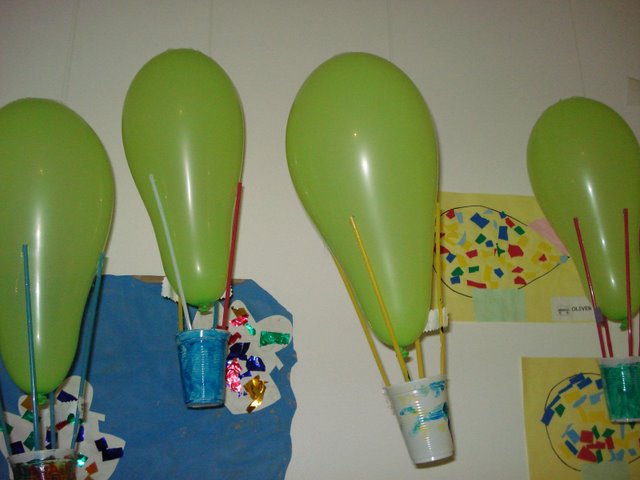 Nazwy ludzi, którzy kierują poszczególnymi pojazdami -                  wybierz i dopasuj:PILOT, WOŹNICA, KAJAKARZ, MASZYNISTA, KOSMONAUTA, MARYNARZ-KAPITAN STATKU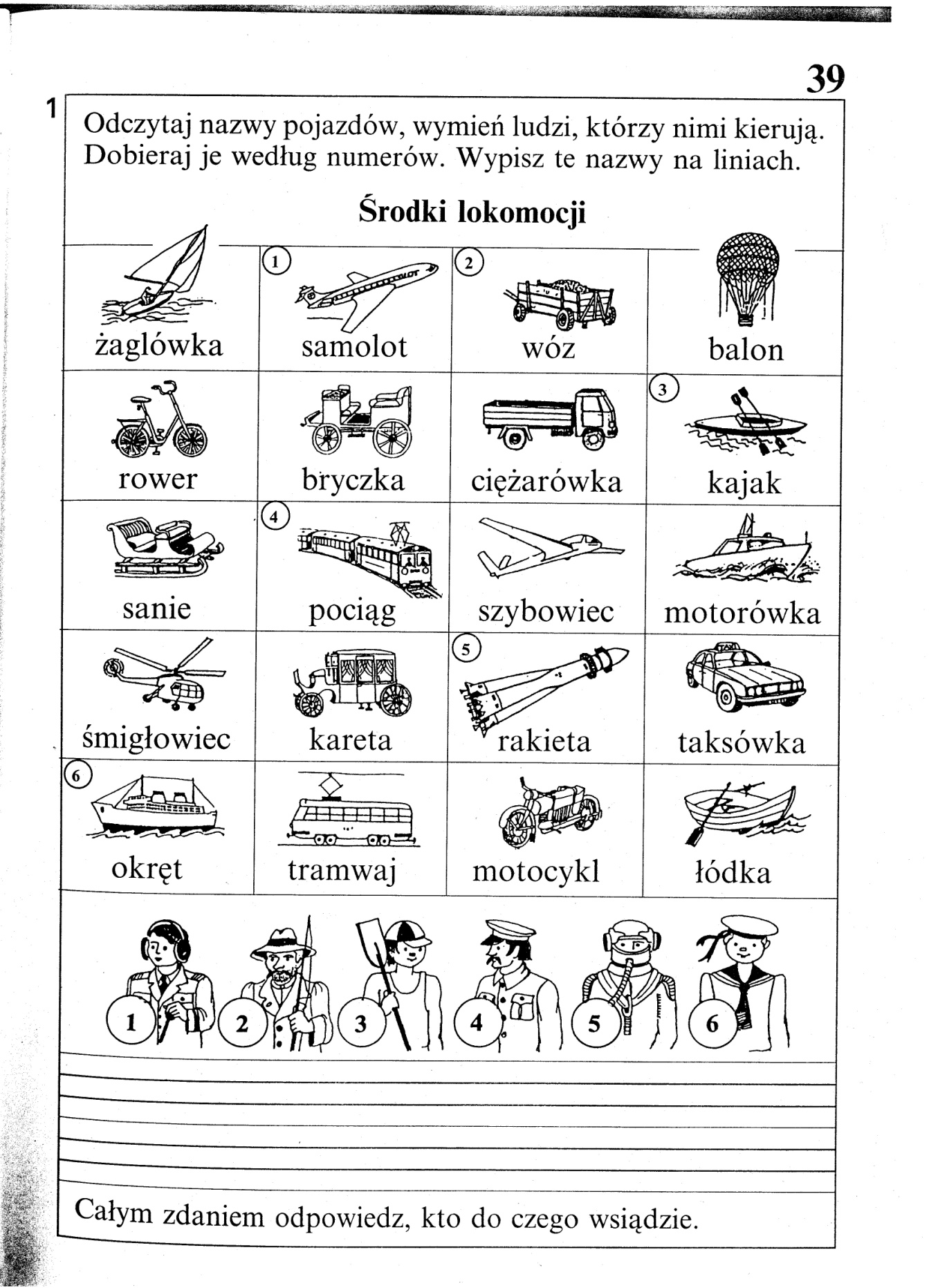 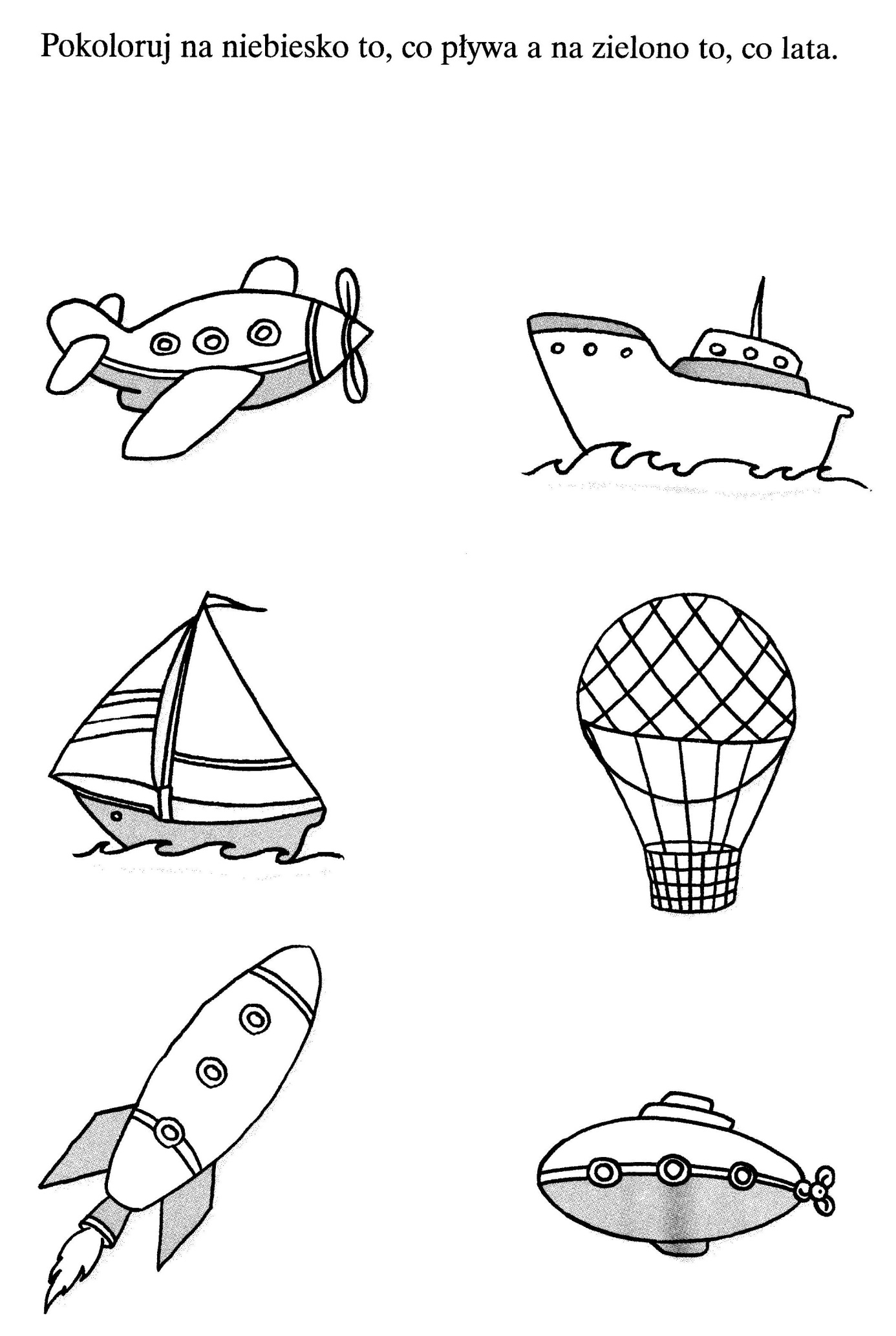 